NOM DU PROJETVersion de la FIS du xx/xx/xxxxSTRUCTURE et NOM DU RESPONSABLE PROJETPièces à fournir :Doc. A – Synthèse du projet

Avertissements :IMPERATIF : Chaque rubrique et items contenus dans celles-ci doivent être renseignésPOLE MER BRETAGNE ATLANTIQUECette synthèse du projet a pour vocation d’être transmise pour examen. En déposant un dossier, les partenaires acceptent implicitement cette règle.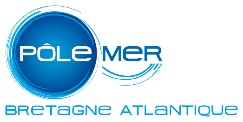 FICHE INTERMEDIAIRE DE SYNTHESEPôle de compétitivité Instructeur : Pôle Mer Bretagne Atlantique Pôle Mer Méditerranée si autre : xxxLe projet fait-il l’objet d’une demande de colabellisation dans d’autres pôles de compétitivité ?  Non si Oui, le(s)quel(s) : Document A : Synthèse du projetAcronyme :Intitulé du projet (10 mots max) : DAS du pôle ciblé :  Sécurité et sûreté maritimes Sécurité et sûreté maritimes Naval et nautisme Navire du futur Ressources énergétiques et minières marines  Offshore profond Energies marines renouvelables Ressources biologiques marines  Pêche durable Aquaculture durable biotechnologies bleues  Environnement et Aménagement du littoral Aménagement côtiers durables et génie écologique Services à l’environnement en littoral et en mer Ports, Infrastructures et transports maritimes Port du futurResponsable projetnom, prénom, appartenance, coordonnées (adresse, téléphone, télécopie, mél)Nature du projet (maximum 5 lignes)  (développement de produits ou services nouveaux, amélioration de la compétitivité, concept futur…)Résumé non confidentiel du projet à vocation de communication (maximum 15 lignes) :Un organigramme simplifié présentant et précisant la décomposition du projet en sous projets (3 niveaux) ainsi que les responsabilités associées doit être jointObjectifs et finalités du projet (maximum 10  lignes) :Montant total du projet (H.T.) : …….k€                             Durée du projet (en mois) : …….Avez-vous sollicité d’autres financements sur ce projet ?Horizon du projet : Date de début : Date de fin : Date de mise sur le marché : Innovation : techniques/technologies mises en œuvre et techniques/technologies recherchées  (maximum 5 lignes) : Situer le projet par rapport à l'état actuel des connaissances technologiques et scientifiques. Préciser le caractère innovant du projet. Préciser les technologies, techniques et connaissances scientifiques essentielles au projet et leur disponibilité : techniques et technologies recherchées et techniques et technologies développées spécifiquement dans le cadre du projet.Partenaires : industriels, organismes de recherche, de formation…Résumé du contexte, marché, enjeu, positionnement concurrentiel (maximum 10 lignes) :Insertion dans le contexte national :Adéquation avec la feuille de route stratégique du Pôle Mer BretagneComplémentarité avec le pôle Mer MéditerranéeComplémentarité avec les autres réseaux et programmes nationaux ou internationaux